January 2023 EAGLE Uganda Activity Report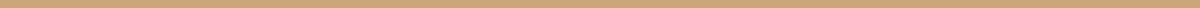 INTRODUCTIONThe project resumed its activities on 09th January 2023. Several operational activities were conducted to include investigations which covered several areas with in the CBD (Central Business District)-Kampala. Performance still be average with major focus in January of recruiting persons for the different offices. INVESTIGATIONSThe projects major challenge is still in recruiting the right candidates for investigations.The project continued with 2 investigators on test whose test periods were terminated mid and end of Jan respectively. Recruitment continued with the few interviewed not meeting the projects expectations. Field investigations have been on-going below at 10% required capacity, with investigators looking ivory, big cat skins and pangolin….1 photo of pangolin skin was shared. OPERATIONSZero operations.LEGALActivities conducted by the Legal candidate as below;The legal candidate visited URA for a legal interaction with URA state prosecutor who is handling the JEFF & WILBER about the progress of the case and seek an update on the next date of hearing at court. The legal candidate visited court as a continuous activity that enables the department acquire information about prosecution of wildlife offenders and the selection of cases for a jail visit and follow-up on interesting cases.The legal candidate had a jail visit in line with the operation procedure manual of EAGLE whereby the jail visits involve knowing the condition of the convict and ascertaining whether they are serving their sentences if already convicted. The legal candidate followed up on the Jeff and Wilbur Case at the ACD (Anti Corruption Division) on 12th Jan 2023 where the matter was scheduled for further hearing as the state was summoning its state witness who is an investigator at URA. The matter was adjourned to (02/02/2023.)The legal candidate carried out desk web research which involved following up on the latest news involving wildlife offences in the national daily newspapers and also research on recent developments in criminal law jurisdiction such as denial of bail to capital offenders as well as the cause lists of wildlife cases that are to be heard at the standards utilities and wildlife court.The legal candidate visited the ministry of Tourism wildlife and antiquities in outsourcing info on the wildlife day celebrations due 09th February 2023 under the theme “Partnerships in wildlife conservation”.MEDIADepartment not operationalMANAGEMENT	Activities cover the month under review,All project December 2022 reports were duly submitted within the required deadlines to include the Financial & donor report, Activity Report, ICS Legal.February budget requests were duly handled varying from daily, weekly and monthly budgets.The Assistant Coordinator made contact with Counsel Jemimah from UWA (Uganda Wild Life Authority) as a followup on the pending EAGLE-UWA MoU, meeting pending and this will be pursued further in Feb.The Assistant Coordinator responded to pending audit concerns with CCU in correspondence and pending is a final copy to be shared by the auditors.Online filing for payment of both PAYE & NSSF for the month of December 2022 were promptly handled.The Assistant coordinator embarked on compiling a new recommenders list that will be used for outsourcing investigator and candidates for other departments in the project. Some of the candidates interviewed in the month under review were recommended by these.Evaluations and strategic planning meetings and evaluations of candidates on test where held and submitted.Corrections to the ICS investigations for December 2022 was done and was submitted though past the deadline. General maintenance on specific areas of the office premises was carried out to include electrical repairs, printer repairs, compound maintenance, servicing of generator and replacing the office door locks.The Assistant coordinator attended an online webinar organized by NSSF (National Social Security Fund) with the object geared at addressing financial planning and management  with Edna Rugumayo, Director Cooperate services (Uganda National Roads Authority) and Dennis Lindo (Director SMEDA) expert on small medium enterprises.Interviews were conducted for both the legal and investigations department though candidates did not meet our expectations. Correspondences continued with CCUEXTERNAL RELATIONS No external relations were doneINVESTIGATION INDICATORSINVESTIGATION INDICATORSINVESTIGATION INDICATORS# of investigations# of investigations that lead to operations100OPERATION INDICATORSOPERATION INDICATORSOPERATION INDICATORSOPERATION INDICATORS# of operations# of operations that lead to arrests# suspect traffickers arrestedContraband (specify units)0000LEGAL INDICATORSLEGAL INDICATORSLEGAL INDICATORSLEGAL INDICATORSLEGAL INDICATORSLEGAL INDICATORS# of court prosecutions# of court prosecutionsMaximum sentence given# of cases followed# hearings visited# jail visitsCourt of first instanceAppeal courtMaximum sentence given# of cases followed# hearings visited# jail visits000191MANAGEMENT INDICATORSMANAGEMENT INDICATORS# investigators on test2# legal advisors on test1# advocates on test0# media journalists on test0# accountants on test0# internal trainings0# external trainings0EXTERNAL RELATIONS INDICATORSEXTERNAL RELATIONS INDICATORS# of external meetings 0# of requests for collaboration or support0# follow-up meetings related to ongoing agreements/ collaborations0# meetings to renew agreements/ collaborations0# EAGLE trainings requested from external parties 0# EAGLE trainings carried out for external parties0# EAGLE presentations requested from external parties0# EAGLE presentations carried out for others0